		CURRICULUM VITAE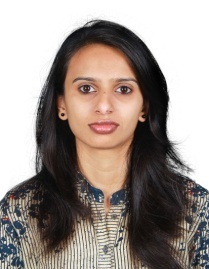 Dr. Jesmi AntonyBachelor of dental surgery (BDS)Email: jesmiantony@gmail.com Mob: +91 9496219500Assistant Dental Surgeon with 1.5 years experienceObjective:My objective is to seek a position in dental surgeon, where I can use my knowledge and practices to develop my professional career. Also to be able to contribute to the field of dentistry, impart best of the treatment to every patient and be recognized.Educational Qualification:Bachelor of dental surgery (BDS): The Oxford Dental College Bangalore-Karnataka. (Rajiv Gandhi University of Health and Science affiliated)Professional Experience:Dr. Shereefs Cosmetic Dental Clinic, Aluva- Kerala. Tenure: June 2017 to till the date.Sunkris Dental Healthcare & Implant centre. HSR Layout, Bangalore. Tenure: January 2016 to May 2017.Compulsory Rotated Residency Internship (CRRI) - The Oxford Dental College & Hospital-Bangalore. Tenure: Oct 2015 to Oct 16Certificates Obtained: An Intensive academic review programme by Indian Society of Period ontology Conducted at Amrita School of Dentistry- Kochi. (15Points)CDE Program - Live surgical workshop on orthogenetic surgery – The Oxford Dental College & Hospital. (6 points)Technical Skills:Performed scaling & polishing.Placed amalgam /composite restorations.Performed root canal treatment for anterior teeth.Delivered upper &lower Hawley’s appliance for orthodontic correction.Performed extractions.Fabricated removable partial denture, complete dentures.Performed teeth whitening procedures.Exposed, developed & mounted X-rays.Mixed and took impressions.Managerial Skills:Self motivated & able to handle responsibility independently.Flexible in adapting to new policies & procedures.Able to work independently or as part of a team.Excellent communication skills, providing detailed instructions to patient on dental care.Personal Details:Date of birth: 10-07-1992Sex: FemaleMarital status: SingleNationality: IndianReligion: Christian Languages Known: English, Malayalam, Hindi & TamilReference:Dr. Narayan Babu- Dental Surgeon Sunkris Dental Health Care, Bangalore-560102Mob: +91 9886060757Declaration:I hereby declare that all the particulars furnished above are correct and true to the best of my knowledge.Place: Aluva                               Date: 09 March 2018                                                                                                              Jesmi Antony